Γ3 2020-2021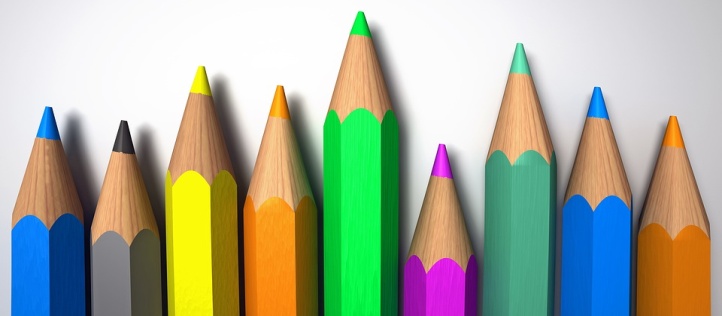 ΗΜΕΡΕΣ/ΩΡΕΣΔΕΥΤΕΡΑΤΡΙΤΗΤΕΤΑΡΤΗΠΕΜΠΤΗΠΑΡΑΣΚΕΥΗ1ηΙΣΤΟΡΙΑ2ηΓΥΜΝΑΣΤΙΚΗ3ηΚΕΙΜΕΝΑ4ηΦΥΣΙΚΗ5ηΑΓΓΛΙΚΑ αρχ. (Λαγκαδιώτη)6η-7η----